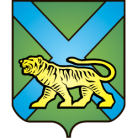 ТЕРРИТОРИАЛЬНАЯ ИЗБИРАТЕЛЬНАЯ КОМИССИЯ
ГОРОДА УССУРИЙСКАРЕШЕНИЕг. Уссурийск
О назначении Т.В. Дремовойпредседателем участковойизбирательной комиссииизбирательного участка № 3828На основании решения территориальной избирательной комиссии города Уссурийска от 24 июля 2017 года № 52/318 «Об освобождении            Т.Ю. Епифановой от должности председателя и сложении полномочий члена участковой избирательной комиссии с правом решающего голоса избирательного участка № 3828»и в соответствии с частью 7 статьи 28 Федерального закона «Об основных гарантиях избирательных прав и права на участие в референдуме граждан Российской Федерации», с частью 8 статьи 31 Избирательного кодекса Приморского края территориальная избирательная комиссия города УссурийскаРЕШИЛА:1. Назначить председателем участковой избирательной комиссии избирательного участка № 3828 Дремову Татьяну Валерьевну, члена участковой избирательной комиссии с правом решающего голоса избирательного участка № 3828.2. Выдать председателю участковой избирательной комиссии избирательного участка № 3828 Дремовой Т.В.   удостоверение установленного образца.3. Направить настоящее решение в участковую избирательную комиссию избирательного участка № 3828 для сведения.4. Разместить настоящее решение на официальном сайте администрации Уссурийского городского округа в разделе «Территориальная избирательная комиссия города Уссурийска» в информационно-телекоммуникационной сети «Интернет».Председатель комиссии		                                          О.М. МихайловаСекретарь заседания						                    Н.М. Божко24 июля 2017 года                         № 52/322